Р О С С И Й С К А Я   Ф Е Д Е Р А Ц И ЯБ Е Л Г О Р О Д С К А Я    О Б Л А С Т Ь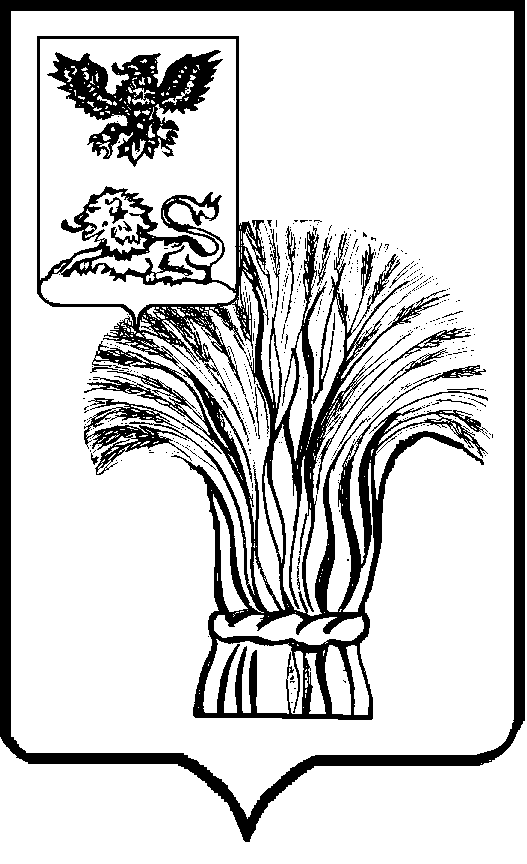 МУНИЦИПАЛЬНЫЙ СОВЕТ МУНИЦИПАЛЬНОГО РАЙОНА«РОВЕНЬСКИЙ РАЙОН»ЧЕТВЁРТОГО СОЗЫВАР Е Ш Е Н И Е                     26 января 2024 г.             	                                                                     № 5/38В соответствии с Федеральным законом от 6 октября 2003 года № 131-ФЗ «Об общих принципах организации местного самоуправления в Российской Федерации», Федеральным законом от 31 июня 2020 года №248-ФЗ «О государственном контроле (надзоре) и муниципальном контроле в Российской Федерации», Федеральным законом от 8 ноября 2007 года №237-ФЗ «Об автомобильных дорогах и о дорожной деятельности в Российской Федерации и о внесении изменений в отдельные законодательные акты Российской Федерации», руководствуясь Уставом муниципального района «Ровеньский район» Белгородской области, Муниципальный совет Ровеньского района р е ш и л:1. Внести в решение Муниципального совета Ровеньского района от 20 августа 2021 года №39/296 «Об утверждении Положения о муниципальном контроле на автомобильном транспорте и в дорожном хозяйстве на территории Ровеньского района» следующие изменения:1) пункт 1.5. изложить в новой редакции:«1.5. Должностными лицами, уполномоченными на осуществление муниципального контроля (инспектором), являются специалист отдела капитального строительства и транспорта УКС администрации Ровеньского района и должностные лица городского и сельских поселений администраций Ровеньского района (по согласованию), в обязанности которых входит осуществление муниципального контроля  на автомобильном транспорте и в дорожном хозяйстве на территории Ровеньского района, в соответствии с должностными инструкциями (далее - инспекторы).»2) добавить пункт 1.12. следующего содержания:«1.12. Инспекторы при осуществлении муниципального контроля на автомобильном транспорте и в дорожном хозяйстве на территории Ровеньского района взаимодействуют в установленном порядке с федеральными органами исполнительной власти и их территориальными органами, с органами исполнительной власти Белгородской области, органами местного самоуправления, правоохранительными органами, организациями и гражданами.»3) пункт 2.2. изложить в новой редакции:«2.2. Критерии отнесения деятельности юридических лиц и индивидуальных предпринимателей к определенной категории риска:1) Высокий уровень риска:- ранее в отношении юридических лиц и индивидуальных предпринимателей контрольно-надзорные мероприятия (проверки) не проводились;- предписание, выданное в ходе проведенного контрольно-надзорного мероприятия (проверки) юридическими лицами и индивидуальными предпринимателями, не исполнено;- в течение года поступило 3 и более обращений граждан, организаций, писем органов государственной власти, органов местного самоуправления с информацией о нарушении юридическим лицом или индивидуальным предпринимателем законодательства в сфере обеспечения сохранности автомобильных дорог.2) Средний уровень риска:- ранее в ходе проведения контрольно-надзорных мероприятий (проверок) установлены факты несоблюдения юридическими лицами и индивидуальными предпринимателями законодательства в сфере обеспечения сохранности автомобильных дорог регионального и межмуниципального значения Белгородской области, составлено предписание;- в течение года поступило не более 3 обращений граждан, организаций, писем органов государственной власти, органов местного самоуправления с информацией о нарушении юридическим лицом или индивидуальным предпринимателем законодательства в сфере обеспечения сохранности автомобильных дорог.3) Умеренный уровень риска:- ранее в ходе проведения контрольно-надзорных мероприятий (проверок) факты несоблюдения юридическими лицами и индивидуальными предпринимателями законодательства в сфере обеспечения сохранности автомобильных дорог не выявлены;- предписание, выданное в ходе проведения контрольно-надзорного мероприятия (проверки) юридическими лицами и индивидуальными предпринимателями, исполнено полностью и в сроки, установленные для его исполнения.При отнесении объектов муниципального контроля на автомобильном транспорте к категориям риска используются в том числе:1) сведения, содержащиеся в Едином государственном реестре недвижимости;2) сведения, получаемые при проведении должностными лицами, уполномоченными осуществлять муниципальный контроль на автомобильном транспорте, контрольных мероприятий без взаимодействия с контролируемыми лицами;3) иные сведения, которыми располагает орган, осуществляющий муниципальный контроль на автомобильном транспорте.»4) раздел 3 изложить в новой редакции:«3.1. Профилактические мероприятия осуществляются Контрольным органом в целях стимулирования добросовестного соблюдения обязательных требований контролируемыми лицами, устранения условий, причин и факторов, способных привести к нарушениям обязательных требований и (или) причинению вреда (ущерба) охраняемым законом ценностям, и доведения обязательных требований до контролируемых лиц, способов их соблюдения.3.2. При осуществлении муниципального контроля на автомобильном транспорте и в дорожном хозяйстве на территории Ровеньского района проведение профилактических мероприятий, направленных на снижение риска причинения вреда (ущерба), является приоритетным по отношению к проведению контрольных мероприятий.3.3. Профилактические мероприятия осуществляются в соответствии с ежегодно утверждаемой в порядке, установленном Правительством Российской Федерации, программой профилактики рисков причинения вреда (ущерба) охраняемым законом ценностям (далее - программа профилактики рисков причинения вреда (ущерба)). Утвержденная программа профилактики рисков причинения вреда (ущерба) размещается на официальном сайте органов местного самоуправления Ровеньского района в сети «Интернет».3.4. Контрольным органом при осуществлении муниципального контроля на автомобильном транспорте и в дорожном хозяйстве на территории Ровеньского района могут проводиться следующие виды профилактических мероприятий:информирование;объявление предостережения;консультирование;профилактический визитобобщение правоприменительной практики.3.5. Информирование осуществляется Контрольным органом по вопросам соблюдения обязательных требований посредством размещения соответствующих сведений на официальном сайте органов местного самоуправления Ровеньского района в сети «Интернет», в средствах массовой информации, через личные кабинеты контролируемых лиц в государственных информационных системах (при их наличии) и в иных формах.3.6. Предостережение о недопустимости нарушения обязательных требований объявляется контролируемому лицу в случае наличия у Контрольного органа сведений о готовящихся нарушениях обязательных требований или признаках нарушений обязательных требований и (или) в случае отсутствия подтвержденных данных о том, что нарушение обязательных требований причинило вред (ущерб) охраняемым законом ценностям либо создало угрозу причинения вреда (ущерба) охраняемым законом ценностям и предложение о принятии мер по обеспечению соблюдения обязательных требований.3.6.1. Предостережение о недопустимости нарушения обязательных требований составляется по форме, утвержденной Приказом Минэкономразвития России от 31 марта 2021 года № 151 «О типовых формах документов, используемых контрольным (надзорным) органом».3.6.2. Объявляемые предостережения о недопустимости нарушения обязательных требований регистрируются в журнале учета предостережений с присвоением регистрационного номера.3.6.3. В случае объявления Контрольным органом предостережения о недопустимости нарушения обязательных требований контролируемое лицо вправе подать возражение в отношении указанного предостережения в срок не позднее 30 дней со дня получения им предостережения. Возражение в отношении предостережения рассматривается Контрольным органом в течение 30 дней со дня его получения. В результате рассмотрения возражения контролируемому лицу направляется ответ с информацией о согласии или несогласии с возражением. В случае несогласия с возражением указываются соответствующие обоснования.3.7. Консультирование контролируемых лиц и их представителей осуществляется должностным лицом Контрольного органа:в виде устных разъяснений по телефону, посредством видео-конференц-связи, на личном приеме либо в ходе проведения профилактического мероприятия, контрольного мероприятия и не должно превышать 15 минут;в виде письменных разъяснений;посредством размещения на официальном сайте органов местного самоуправления администрации Ровеньского района в сети «Интернет» письменного разъяснения, подписанного руководителем Контрольного органа, по однотипным обращениям (более пяти однотипных обращений) контролируемых лиц и их представителей.3.7.1. Устное консультирование осуществляется по следующим вопросам:организация и осуществление муниципального контроля на автомобильном транспорте и в дорожном хозяйстве;порядок осуществления контрольных мероприятий, установленных настоящим Положением;порядок обжалования действий (бездействия) должностных лиц Контрольного органа;получение информации о нормативных правовых актах (их отдельных положениях), содержащих обязательные требования, оценка соблюдения которых осуществляется Контрольным органом в рамках контрольных мероприятий.3.7.2. Консультирование в письменной форме осуществляется должностным лицом Контрольного органа в следующих случаях:контролируемым лицом представлен письменный запрос о представлении письменного ответа по вопросам консультирования;за время консультирования предоставить ответ на поставленные вопросы невозможно;ответ на поставленные вопросы требует дополнительного запроса сведений.3.7.3. При осуществлении консультирования должностное лицо Контрольного органа обязано соблюдать конфиденциальность информации, доступ к которой ограничен в соответствии с законодательством Российской Федерации.3.7.4. В ходе консультирования не может предоставляться информация, содержащая оценку конкретного контрольного мероприятия, решений и (или) действий должностных лиц Контрольного органа, иных участников контрольного мероприятия, а также результаты проведенной в рамках контрольного мероприятия экспертизы.3.7.5. Информация, ставшая известной должностному лицу Контрольного органа в ходе консультирования, не может использоваться Контрольным органом в целях оценки контролируемого лица по вопросам соблюдения обязательных требований.3.7.6. Контрольным органом осуществляется учет проведенных консультирований.3.8. Орган муниципального контроля на автомобильном транспорте и в дорожном хозяйстве на территории Ровеньского района рассматривает заявление контролируемого лица в течение десяти рабочих дней с даты регистрации указанного заявления и принимает решение о проведении профилактического визита либо об отказе в его проведении с учетом материальных, финансовых и кадровых ресурсов органа муниципального контроля на автомобильном транспорте и в дорожном хозяйстве, категории риска объекта контроля, о чем уведомляет контролируемое лицо. Профилактический визит проводится в форме профилактической беседы по месту осуществления деятельности контролируемого лица либо путем использования видео-конференц-связи. В ходе профилактического визита контролируемое лицо информируется об обязательных требованиях, предъявляемых к его деятельности либо к принадлежащим ему объектам контроля, их соответствии критериям риска, основаниях и о рекомендуемых способах снижения категории риска, а также о видах, содержании и об интенсивности контрольных мероприятий, проводимых в отношении объектов контроля, исходя из их отнесения к соответствующей категории риска.3.8.1. В ходе профилактического визита инспектором осуществляется консультирование контролируемого лица, а также сбор сведений, необходимых для отнесения объектов контроля к категории риска.3.8.2. При проведении профилактического визита контролируемым лицам не выдаются предписания об устранении нарушений обязательных требований.3.8.3. Орган муниципального контроля принимает решение об отказе в проведении профилактического визита по заявлению контролируемого лица по одному из следующих оснований:от контролируемого лица поступило заявление об отзыве заявления о проведении профилактического визита;в течение двух месяцев до даты подачи заявления контролируемого лица контрольным (надзорным) органом было принято решение об отказе в проведении профилактического визита в отношении данного контролируемого лица;в течение шести месяцев до даты подачи заявления контролируемого лица проведение профилактического визита было невозможно в связи с отсутствием контролируемого лица по месту осуществления деятельности либо в связи с иными действиями (бездействием) контролируемого лица, повлекшими невозможность проведения профилактического визита;заявление контролируемого лица содержит нецензурные либо оскорбительные выражения, угрозы жизни, здоровью и имуществу должностных лиц контрольного (надзорного) органа либо членов их семей.В случае принятия решения о проведении профилактического визита по заявлению контролируемого лица орган муниципального контроля на автомобильном транспорте и в дорожном хозяйстве в течение двадцати рабочих дней согласовывает дату проведения профилактического визита с контролируемым лицом любым способом, обеспечивающим фиксирование такого согласования, и обеспечивает включение такого профилактического визита в программу профилактики рисков причинения вреда (ущерба) охраняемым законом ценностям.»3.9. По итогам обобщения правоприменительной практики уполномоченный орган обеспечивает подготовку доклада, содержащего результаты обобщения правоприменительной практики  уполномоченного органа (далее - доклад о правоприменительной практике).3.9.1. Доклад о правоприменительной практике готовится уполномоченного органом с периодичностью один раза в год. Уполномоченный орган обеспечивает публичное обсуждение проекта доклада о правоприменительной практике.3.9.2. Доклад о правоприменительной практике утверждается распоряжением уполномоченного органа в срок до 1 февраля года, следующего за отчетным и размещается на официальном сайте органов местного самоуправления Ровеньского района в сети «Интернет» в срок до 1 марта года, следующего за отчетным.3.9.3. Результаты обобщения правоприменительной практики включаются в ежегодный доклад уполномоченного органа о состоянии муниципального контроля.»2. Опубликовать настоящее решение в газете «Ровеньская нива».3. Настоящее решение вступает в силу со дня его официального опубликования.Председатель Муниципального совета     Ровеньского района                                                            В.А. НекрасовО внесении изменений в решение Муниципального совета Ровеньского района от 20 августа 2021 года №39/296 «Об утверждении Положения о муниципальном контроле на автомобильном транспорте и в дорожном хозяйстве на территории Ровеньского района»